Carle Reading: Thursday 14th – Wednesday 20th May All these books are on active learn. Login to access your area. https://www.activelearnprimary.co.uk/login?c=0 You will need – username, password and school code. 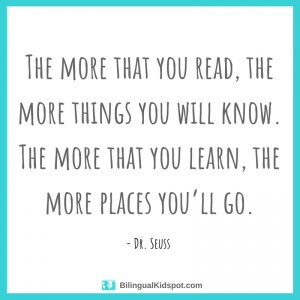 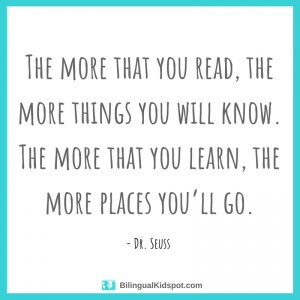 TYPE OF BOOKTITLEACTIVITIESPhonics Slip, slap, slop!  Read through front page.Read the book Back of book activities GuidedKing Pip and the wish. Read through front page.Read the book – using the Guided Reading sheet: session 1 Back of book activities How many?Draw it!Bug Time! – look out for the bug face.Follow up worksheet – complete in jotter. Independent The Quiz went fizz Read through front page.Read the book Back of book activities Memory MangleDo it!Bug Time! – look out for the bug face.